odvolání Souhlasu se zpracováním osobních údajůZařazení do evidence uchazečů o zaměstnánídle nařízení Evropského parlamentu a Rady (EU) 2016/679 ze dne 27. dubna 2016 o ochraně fyzických osob v souvislosti se zpracováním osobních údajů a o volném pohybu těchto údajů a o zrušení směrnice 95/46/ES (obecné nařízení o ochraně osobních údajů).Já, níže podepsaný/á..................... tímto odvolávám souhlas se zpracováním mých osobních údajů, který jsem dne ..................... udělil soudnímu exekutorovi JUDr. Jiřímu Bulvasovi, Exekutorský úřad Praha 1 se sídlem Jablonecká 322, Praha 9, 190 00.V ..................... dne .....................……………………………….....................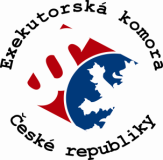 